Yonder Comes A SuckerJim ReevesINTRO:  1 2 / 1  And I'll [C] bid her my [G7] last fare-[C]well [C]CHORUS:[C] Railroad, steamboat, river and ca-[G7]nal[G7] Yonder comes a sucker and he's got my [C] galAnd she's [C] gone, gone, gone, and she's gone, gone, goneAnd I'll [C] bid her my [G7] last fare-[C]well [C]I fell in [C] love, with a pretty little thing [C]I thought that [G7] wedding bells would [C] ring [C]She was as [C] sweet, as sweet could be [C]Till I found [G7] out, what she did to [C] me [C]CHORUS:[C] Railroad, steamboat, river and ca-[G7]nal[G7] Yonder comes a sucker and he's got my [C] galAnd she's [C] gone, gone, gone, and she's gone, gone, goneAnd I'll [C] bid her my [G7] last fare-[C]well [C]I asked her [C] mother, to let her go [C]She whispered [G7] mother, please tell him [C] no [C]Though he may [C] think, that I am true [C]There are plenty [G7] more, who'll think so [C] too [C]CHORUS:[C] Railroad, steamboat, river and ca-[G7]nal[G7] Yonder comes a sucker and he's got my [C] galAnd she's [C] gone, gone, gone, and she's gone, gone, goneAnd I'll [C] bid her my [G7] last fare-[C]well [C](Optional - Repeat CHORUS – instrumental) Now I won't [C] cry, my life away [C]Some other [G7] sucker, will have to [C] pay [C]And when he [C] finds, that she is gone [C]I guess I'll [G7] hear, him sing this [C] song [C] CHORUS:[C] Railroad, steamboat, river and ca-[G7]nal[G7] Yonder comes a sucker and he's got my [C] galAnd she's [C] gone, gone, gone, and she's gone, gone, goneAnd I'll [C] bid her my [G7] last fare-[C]well [C]And she's [C] gone, gone, gone, and she's gone, gone, goneAnd I'll [C] bid her my [G7] last fare-[C]well [C][G7][C]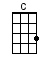 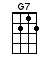 www.bytownukulele.ca